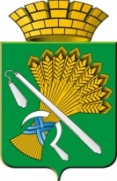 АДМИНИСТРАЦИЯ КАМЫШЛОВСКОГО ГОРОДСКОГО ОКРУГАПОСТАНОВЛЕНИЕот __.07.2022   № ___О создании Муниципального центра управленияКамышловского городского округаВ соответствии с Федеральным законом от 06.10.2003 № 131-ФЗ «Об общих принципах организации местного самоуправления в Российской Федерации», Федеральным законом от 02.05.2006 № 59-ФЗ «О порядке рассмотрения обращений граждан Российской Федерации», во исполнение Указа Президента Российской Федерации «О национальных целях развития Российской Федерации на период до 2030 года» от 21.07.2020 № 474, пункта 3 перечня поручений Президента Российской Федерации от 01.03.2020 № Пр-354 по итогам заседания Совета по развитию местного самоуправления 30.01.2020, Правил создания и функционирования в субъектах Российской Федерации центров управления регионов, утвержденных постановлением Правительства Российской Федерации от 16.11.2020 № 1844 (далее – постановление Правительства Российской Федерации № 1844), Уставом Камышловского городского округа, администрация Камышловского городского округа,ПОСТАНОВЛЯЕТ:     1.Создать Муниципальный центр управления Камышловского городского округа (далее - МЦУ).2.Утвердить:1) Положение о МЦУ (приложение №1);2) Состав и структуру МЦУ (приложение №2).3.Структурным подразделениям администрации Камышловского городского округа, отраслевым (функциональным) органам администрации Камышловского городского округа и подведомственным организациям оказывать содействие МЦУ по направлениям деятельности, предусмотренным настоящим постановлением.4. Признать утратившим силу постановление администрации Камышловского городского округа от 09.03.2022 № 181 «О создании рабочей группы по взаимодействию с Центром управления регионом Свердловской области».5.Разместить настоящее постановление на официальном сайте Камышловского городского округа.6.Контроль за исполнением настоящего постановления возложить на заместителя главы администрации Камышловского городского округа Соболеву А.А.Глава Камышловского городского округа                                           А.В. ПоловниковПриложение № 1
УТВЕРЖДЕНО Постановлением администрацииКамышловского городского округаот      07.2022  N ПОЛОЖЕНИЕо Муниципальном центре управления Камышловского городского округаОбщие положения Настоящее Положение определяет организацию деятельности Муниципального центра управления Камышловского городского округа (далее – МЦУ).МЦУ является проектным офисом – постоянно действующим координационным органом, созданным для:- координации работ по мониторингу и обработке всех видов обращений и сообщений граждан и юридических лиц, поступающих в администрацию Камышловского городского округа (далее – Администрация) и муниципальные учреждения, в том числе с использованием федеральных, региональных, муниципальных систем обратной связи и обработки сообщений, а также публикуемых гражданами и юридическими лицами в общедоступном виде в социальных сетях, мессенджерах, иных средствах электронной массовой коммуникации;- координации взаимодействия Администрации и муниципальных учреждений с гражданами через социальные сети, мессенджеры и иные средства электронной коммуникации по направлениям и тематикам деятельности муниципального центра управления;- координации деятельности структурных подразделений, отраслевых (функциональных) органов Администрации и подведомственных организаций по вопросам цифровой трансформации отраслей экономики, социальной сферы и муниципального управления Камышловского городского округа.В своей деятельности МЦУ руководствуется Конституцией Российской Федерации, законами и иными нормативными правовыми актами Российской Федерации, в том числе постановлением Правительства Российской Федерации № 1844, законами и иными нормативными правовыми актами Свердловской области, Уставом Камышловского городского округа, а также настоящим Положением.Понятия и термины, используемые в настоящем Положении, применяются в том значении, в каком они используются в постановлении Правительства Российской Федерации № 1844, если иное не предусмотрено настоящим Положением.Основные цели, задачи и права МЦУОсновной целью МЦУ является создание условий для системного повышения эффективности муниципального управления в Камышловского городском округе.Основными задачами МЦУ являются:а) мониторинг обработки обращений и сообщений, включающий в себя:- анализ обращений и сообщений граждан и юридических лиц, поступивших в адрес Администрации и подведомственных организаций в Камышловском городском округе;- структурирование и формализация сути обращений и сообщений граждан и юридических лиц;- мониторинг сроков и качества обработки обращений и сообщений граждан и юридических лиц, поступающих по указанным каналам связи;- сбор информации об удовлетворенности граждан и юридических лиц результатами обработки их обращений и сообщений;- сводный анализ результатов обработки обращений и сообщений граждан и юридических лиц.б) формирование комплексной картины проблем на основании анализа:- обращений и сообщений граждан и юридических лиц, поступающих в адрес Администрации и подведомственных организаций;- обратной связи в формате результатов голосования и общественного обсуждения;- работы Администрации и подведомственных организаций для отчета главе Камышловского городского округа;- конфликтных ситуаций и ошибок при коммуникации Администрации и подведомственных организаций с гражданами и юридическими лицами, организации каналов коммуникации с использованием социальных сетей, мессенджеров и иных средств электронной коммуникации.в) формирование рекомендаций по онлайн-взаимодействию Администрации и подведомственных организаций в муниципальном образовании с гражданами и юридическими лицами, предложений по разработке соответствующих сервисов, выработка рекомендаций для определения приоритетов работы Администрации и подведомственных организаций в Камышловском городском округе;г) выявление и анализ лучших практик, процессов муниципального управления, выработка рекомендаций по оптимизации процессов предоставления муниципальных услуг, исполнения функций, координация внедрения в Камышловском городском округе оптимизированных регламентов, технологических сервисов и централизованных платформ для оказания услуг и исполнения функций;д) выработка рекомендаций для оперативного решения обнаруженных проблем во взаимодействии Администрации и подведомственных организаций в Камышловском городском округе с гражданами и юридическими лицами;е) проведение аналитических исследований по удовлетворенности граждан и юридических лиц действиями Администрации и подведомственных организаций в Камышловском городском округе;ж) подготовка рекомендаций по оптимизации процессов предоставления муниципальных услуг, исполнения функций, координация внедрения в Камышловском городском округе сервисов и платформ для оказания услуг и исполнения функций;з) участие в разработке комплексных документов (концепций, стратегий, планов мероприятий и т.д.), касающихся вопросов цифровой трансформации отраслей экономики, социальной сферы и муниципального управления Камышловского городского округа.2.3. МЦУ имеет право:запрашивать и получать информацию от структурных подразделений, отраслевых (функциональных) органов Администрации и подведомственных организаций по вопросам, отнесенным к полномочиям МЦУ;давать разъяснения, оказывать методическую и консультационную помощь структурным подразделениям, отраслевым (функциональным) органам Администрации и подведомственным организациям по вопросам, отнесенным к полномочиям МЦУ;привлекать по согласованию для участия в работе МЦУ представителей Администрации и подведомственных организаций, иных организаций и лиц;создавать в установленном порядке временные рабочие группы для подготовки предложений, проектов нормативных правовых актов по вопросам, относящимся к полномочиям МЦУ;обеспечивать свод информации по вопросам, относящимся к компетенции муниципальных центров управления.Организация работы МЦУЧисленный и персональный состав МЦУ утверждаются постановлением администрации Камышловского городского округа.МЦУ состоит из куратора, руководителя и участников МЦУ.Руководство деятельностью МЦУ осуществляет руководитель МЦУ.Общую координацию деятельности МЦУ осуществляет куратор МЦУ – должностное лицо Администрации не ниже заместителя главы администрации Камышловского городского округа.Деятельность проектного офиса обеспечивается участниками МЦУ, ответственными за выполнение возложенных на МЦУ задач.Заседания МЦУ под председательством куратора МЦУ или руководителя МЦУ проводятся по мере необходимости.В случае нахождения участника МЦУ в отпуске, командировке или на больничном участник МЦУ имеет право уполномочить иное должностное лицо по согласованию с руководителем МЦУ.Решения, принимаемые МЦУ в соответствии с его полномочиями, оформляются протоколом и являются обязательными к исполнению всеми членами проектного офиса.Организационно-техническое обеспечение деятельности МЦУ осуществляет администрация Камышловского городского округа.Приложение № 2
УТВЕРЖДЕНОПостановлением администрацииКамышловского городского округаот      07.2022  N  Состав и структураМуниципального центра управления Камышловского городского округа№ п/пДолжностьФИОРоль в МЦУ1Заместитель главы администрации Камышловского городского округаСоболева Алена АлександровнаКуратор МЦУ2Начальник организационного отдела администрации Камышловского городского округаСенцова Елена ВасильевнаРуководитель МЦУ3Ведущий специалист организационного отдела администрации Камышловского городского округаРоманюк Наталья БорисовнаАдминистратор МЦУ